Motylki. 7.04 katecheza Cieszymy się, że Jezus Zmartwychwstał!Witam serdecznie Rodziców i Dzieci z grupy Motylków!Witam radosnym Alleluja !!!https://youtu.be/6GMtP8fk3TU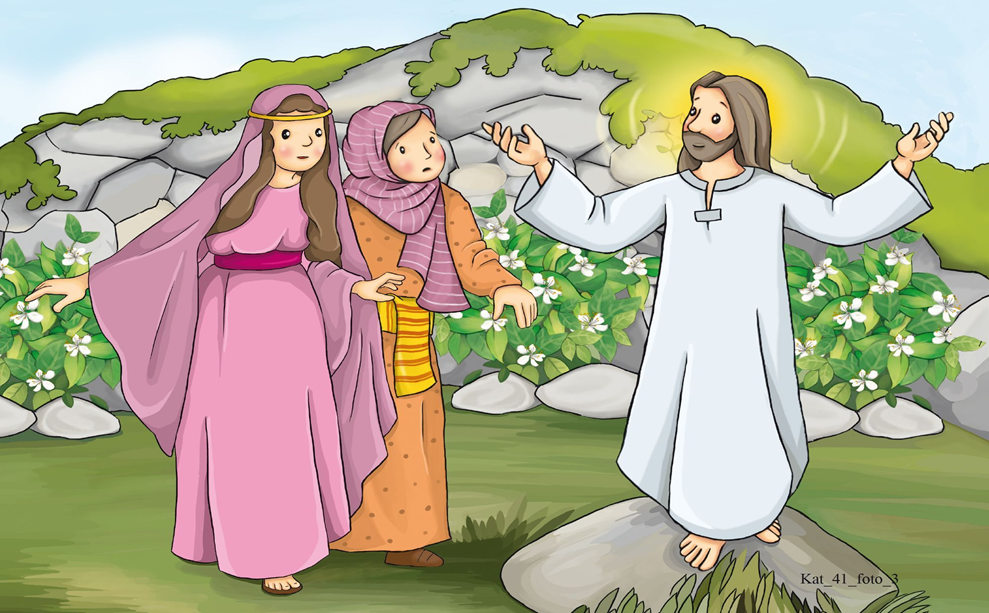  a teraz nieco biblijnego opowiadania…https://youtu.be/TKr4Hn461jw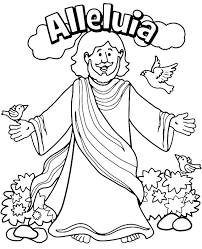 https://youtu.be/T4hR-Qmd28I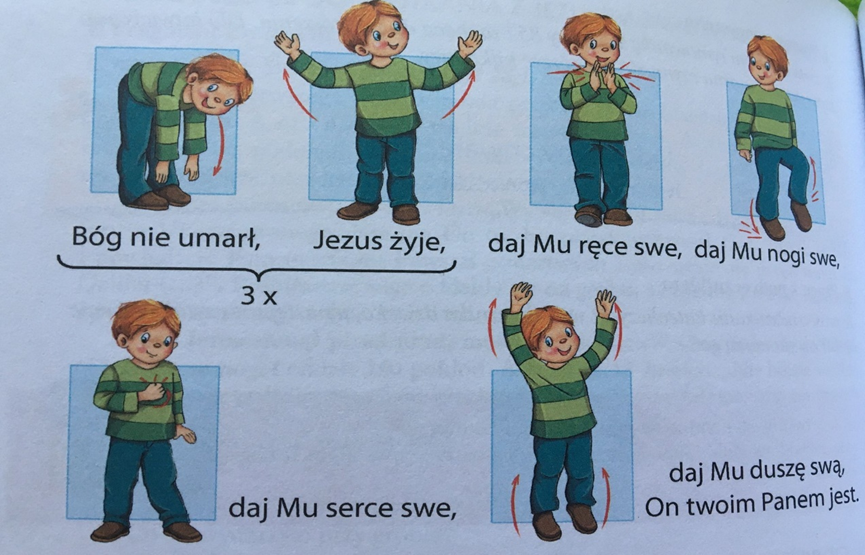 Naucz się śpiewać i pokazywać piosenkę „ Bóg nie umarł, Jezus żyje…”Uzupełnij ćwiczenie 41.